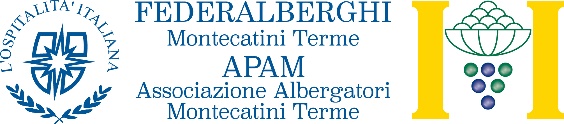 #NOISIAMORESPONSABILI#IORESTOACASAARRIVEDERCI A PRESTO